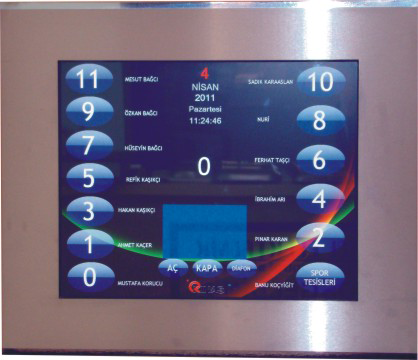 T-100 TOUCH PANEL CAR-XML-BASED FLEXIBLE DESIGNEXECUTIVE PANEL WITH EASY-CHANGE OF NAME AND PICTURE-LIFT USE Statistics,-REMOTE DESKTOP CONNECTION-VISUAL INFORMATION CIRCULAR-STANDARD DESIGN COMPONENTS-Adobe Flash (SWF)-Image formats (png, gif, bmp, jpg, jpeg, wmf)-Video formats (avi, mpeg)-RSS (xml-based providers of news, weather and current which potcastler internet)